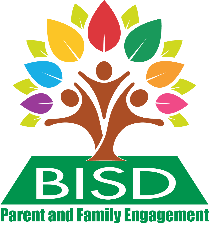 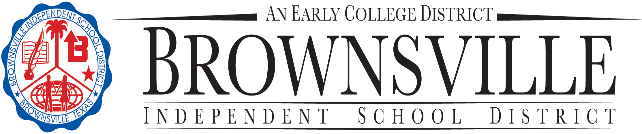 All monthly Parent Session information and links can be found in the Parent and Family Engagement Website at https://bisdsite.wixsite.com/parentalinvolvement2 in the Calendar of Events tab.Toda la información y los enlaces de la sesión para padres mensual se pueden encontrar en el sitio web de participación de padres y familias en https://bisdsite.wixsite.com/parentalinvolvement2 en la pestaña Calendario de eventos.BISD does not discriminate on the basis of race, color, national origin, sex, religion, age, disability or genetic information in employment or provision of services, programs or activities.  	BISD no discrimina a base de raza, color, origen nacional, sexo, religión, edad, discapacidad o información genética en el empleo o en la provisión de servicios, programas o actividades.DATETIMETOPICPRESENTERLINKOctober 88 de octubre9:00-11:30 amDPAC Meeting Campus Parent Representatives onlyPFETeams MeetingOctober 1313 de octubre10:00-11:00 am“There is hope during the storm: The Lessons from COVID-19”“Hay esperanza durante la tormenta: Las lecciones del COVID-19”Patricia Valenzuelahttps://bit.ly/3jhXfYpOctober 1414 de octubre10:00-11:00 amChief's Message & Police Department Overview / Virtual EtiquetteVisión General y Mensaje del jefe del Departamento de PolicíaBISD Policehttps://bit.ly/3cNYmwiOctober 1616 de octubre9:00-10:00 amInformational Bilingual Parent MeetingJunta de Información para Padres de estudiantes del programa BilingüeBilingual DeptTeams Mtg link will be provided by Bil. Dept.October 2020 de octubre10:00-11:00 am“The Importance of Parental Support During Home Learning Period”“La importancia del apoyo de los padres de familia durante el periodo de aprendizaje en casa”Patricia Valenzuelahttps://bit.ly/2GjVqM3October 2121 de octubre10:00-11:00 amInternet SafetySeguridad en el InternetBISD Policehttps://bit.ly/2HKXw8dOctober 2222 de octubre9:30 amEmotional Health and Support for ParentsSalud Mental y Apoyo para Padres Palms Behavioral Health Hospital Join ZOOM Meeting     ID: 82045191854Passcode: PARENTSOctober 2828 de octubre10:00-11:00 amFire SafetySeguridad contra IncendiosBISD Policehttps://bit.ly/34fFliLOctober 2929 de octubre9:00-10:00 amBilingual Parent Meeting: Instructional StrategiesEstrategias didácticas Junta para Padres de estudiantes del programa BilingüeBilingual DeptTeams Mtg link will be provided by Bilingual Dept.